Natalia Independent School District  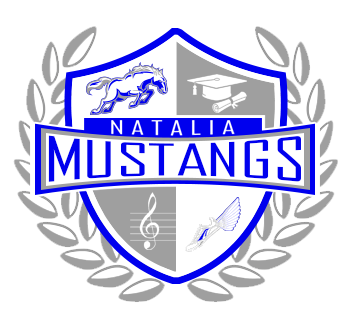 Health Services  Gastric Tube Physician Orders  Note to Physician: Please complete the following orders thoroughly.  Student:_________________________________D.O.B.:____________Grade:____________Type/ Size of Gastric Tube:_____________________________________________________Formula and amount to Administered:_____________________________________________  Time of Feeding(s): _____________________________________________________________
Amount of Water to be Administered:  Before ________________ After________________Method of Feeding: Gravity/Bolus Pump 
Duration of Feeding: ____________________  
Check for Residuals: Yes No Parameters for Residuals: _____________________________ Medication and Time to be Administered via G-Tube: _________________________________  Supplemental Water: Yes No Time/Amount of Water to be Administered: ______________  Vent Tube: Yes No When/Length of Time to Vent:________________________________  Site Care and Dressing Changes: Routine site care and dressing changes should be performed by the  parent at home. Dressing changes will be performed by the Natalia ISD nursing staff on an as needed basis  only. If site excoriation is present, name of medication and time to be applied by Natalia ISD nurse:  ________________________________________________________________________________________________________________________________________________________________________________________________________________________________________________________________________________________________________________________ __________________________________________________________________________________________________________________________________________________________________________________________________________________________________________ __________________________________________________________________________________________________________________________________________________________________________________________________________________________________________ Gastric Tube Replacement: In the event the student’s gastric tube is dislodged during the school day,  the school will take the following actions:  1) Teacher will notify nurse immediately  2) Nurse will notify the parent or parent designee by telephone and the stoma will be cleaned, dried,  and covered with a gauze dressing that will be taped over the site.  In case the parent/guardian cannot be reached by phone, parents/guardian(s) and physician will  give precise directions for school personnel to implement. Please check one of the following:  1) Alternate adult to replace tube (Name & number of alternate adult)  ______________________________________________________________________________  __________________________________________________________________________________________________________________________________________________________________________________________________________________________________________  
2) Leave tube out until child returns home.  3) If unable to contact parent(s)/guardian(s), and gastric tube is unable to be reinserted by  parent(s)/guardian(s) within _________________________________(Time frame for  reinsertion of gastric tube) as specified by physician, to prevent stoma closure, arrange for  EMS transport to medical facility for replacement.  Physician signature: ___________________________ Phone:____________________ Date: _________  Parent signature: ______________________________ Phone:_________________ Date: ____________ 